Publicado en  el 10/04/2014 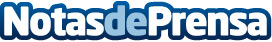 Panda Cloud Systems Management permite ahora gestionar dispositivos Windows, MAC, Linux, tablets y móvilesDatos de contacto:Panda SecurityNota de prensa publicada en: https://www.notasdeprensa.es/panda-cloud-systems-management-permite-ahora_1 Categorias: Ciberseguridad http://www.notasdeprensa.es